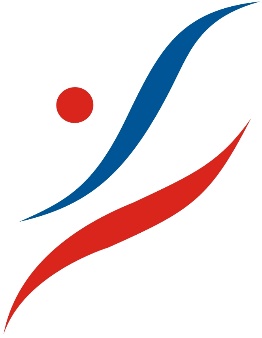 II ВСЕРОССИЙСКАЯ ЛЕТНЯЯ СПАРТАКИАДА  СПОРТИВНЫХ ШКОЛ 2016ИНФОРМАЦИОННЫЙ БЮЛЛЕТЕНЬ № 501 июля 2016 годаВ г. Казани продолжаются соревнования по академической гребле. Начинаются соревнования по греко-римской борьбе и плаванию в г. Саранске и фехтованию в г. Смоленске.Комиссии по допуску участников допустили к участию в соревнованиях Спартакиады  1598 спортсменов (652 юноши, 946 девушек) и 339 руководителей команд, тренеров и других официальных лиц из 49 субъектов Российской Федерации по 10 видам спорта.Ниже приведены подробные данные о количестве участников и расписание соревнований:КОЛИЧЕСТВО УЧАСТНИКОВ ПО ВИДАМ СПОРТАРАСПИСАНИЕ СОРЕВНОВАНИЙ                                                Академическая гребля                                              Греко-римская борьба                                                                                                                                      г. Саранск                                                  Плавание                                                                                                                                                        г. Саранск                                 Фехтование                                                                                                                         г. СмоленскЭлектронная почта главного секретариата на весь период: spartakiada@inbox.ruКонтактный телефон: 8(499) 941-13-25Следующий бюллетень выйдет 04  июля 2016 г.                                                 Главный секретариат Спартакиады№Вид спортаКол-во СРФСпортсменыСпортсменыСпортсменыТренерыВсего№Вид спортаКол-во СРФЮношиДевушкиВсегоТренерыВсегоИтого49652946159833919371Бадминтон12474491231142Дзюдо8633194191123Легкая атлетика24155200355664214Парусный спорт156247109281375Синхронное плавание11 _119119241436Спортивная гимнастика3280112192482407Тхэквондо-ВТФ10483886181048Художественная гимнастика19_17617633209 9Гребной спорт (академическая гребля18105931984324110Плавание 16928617838216г. Казаньг. Казань1 июля 1 июля 1 июля 1 июля 1 июля 1 июля 1 июля 1 июля 1 июля 2 июля3 июля3 июля3 июля3 июля3 июля3 июля3 июля3 июля3 июля3 июля3 июля4 июляУтро - предварительные заездыУтро - предварительные заездыУтро - предварительные заездыУтро - предварительные заездыУтро - предварительные заездыВечер - отборочные заездыВечер - отборочные заездыВечер - отборочные заездыВечер - отборочные заездыСудейский семинарУтро - полуфинальные заездыУтро - полуфинальные заездыУтро - полуфинальные заездыУтро - полуфинальные заездыУтро - полуфинальные заездыУтро - полуфинальные заездыВечер - ФИНАЛЫВечер - ФИНАЛЫВечер - ФИНАЛЫВечер - ФИНАЛЫВечер - ФИНАЛЫДень отъезда1хМЮВ10:0010:001предв1предв1хМЮВ1хМЮВ16:001 отбСудейский семинар1хМЮВ1хМЮВ10:0010:001 пф1 пф1хМЮВ1хМЮВ13:0013:00ФБДень отъезда10:0710:072 предв2 предвСудейский семинар10:0710:072 пф2 пф2хМЮВ2хМЮВ13:0713:07ФБДень отъезда10:1510:153 предв3 предв2хМЮВ2хМЮВ16:071 отбСудейский семинар2хМЮВ2хМЮВ10:1510:151 пф1 пф4хМЮВ4хМЮВ13:1513:15ФБДень отъезда2хМЮВ10:2210:221предв1предв16:152 отбСудейский семинар10:2210:222 пф2 пф1хЖЮВ1хЖЮВ13:4013:40ФБДень отъезда10:3010:302 предв2 предв4хМЮВ4хМЮВ16:221 отбСудейский семинар4хМЮВ4хМЮВ10:3010:301 пф1 пф2хЖЮВ2хЖЮВ13:4713:47ФБДень отъезда10:3710:373 предв3 предвСудейский семинар10:3710:372 пф2 пф4хЖЮВ4хЖЮВ13:5513:55ФБДень отъезда4хМЮВ10:4510:451предв1предв1хЖЮВ1хЖЮВ17:001 отбСудейский семинар2хЖЮВ2хЖЮВ11:1511:151 пф1 пф1хМЮВ1хМЮВ14:2014:20ФАДень отъезда10:5210:522 предв2 предвСудейский семинар11:2211:222 пф2 пф2хМЮВ2хМЮВ14:3014:30ФАДень отъезда11:0011:003 предв3 предв2хЖЮВ2хЖЮВ17:071 отбСудейский семинар4хЖЮВ4хЖЮВ11:3011:301 пф1 пф4хМЮВ4хМЮВ14:4014:40ФАДень отъезда1хЖЮВ11:1511:151предв1предв17:152 отбСудейский семинар11:3711:372 пф2 пф1хЖЮВ1хЖЮВ15:0015:00ФАДень отъезда11:2211:222 предв2 предвСудейский семинар2хЖЮВ2хЖЮВ15:1015:10ФАДень отъезда11:3011:303 предв3 предв4хЖЮВ4хЖЮВ17:221 отбСудейский семинар4хЖЮВ4хЖЮВ15:2015:20ФАДень отъезда2хЖЮВ11:3711:371предв1предвСудейский семинарДень отъезда11:4511:452 предв2 предвСудейский семинарДень отъезда11:5211:523 предв3 предвСудейский семинарДень отъезда4хЖЮВ12:0012:001предв1предвСудейский семинарДень отъезда12:0712:072 предв2 предвСудейский семинарДень отъезда12:1512:153 предв3 предвСудейский семинарДень отъездаСудейский семинарДень отъездаДата проведенияВремяНаименование2 июля10.00Открытие соревнований2 июля10.00-14.00Предварительные и утешительные встречи спортсменов весовых категорий 35,42,50,58,69кг2 июля14.00-16.00Проведения тренировок  для участников соревнований весовых категорий 38,46,54,63,76кг.2 июля16.00-16.30Медицинский контроль для участников весовых категорий 38,46,54,63,76кг2 июля16.30-17.00Взвешивание для участников весовых категорий 38,46,54,63,76кг2 июля17.00-19.00Финальные встречи и церемония награждения победителей в весовых категориях 35,42,50,58,69кг3 июля8.00-9.00Заседание судейской коллегии совместно с представителями команд3 июля9.00-13.00Предварительные и утешительные встречи спортсменов весовых категорий 38,46,54,63,76кг3 июля14.00-16.00Финальные встречи и церемония награждения победителей в весовых категориях 38,46,54,63,76кг3 июля16.00-17.00Утверждение итогов соревнований. Выдача отчетной документации и протоколов соревнований4 июляДень отъезда делегаций участников соревнований по греко-римской борьбеДень отъезда делегаций участников соревнований по греко-римской борьбе2 июля Разминка 9.00Парад открытия 9.45Старт 10.00100 м вольный стиль - юноши, девушки800 м вольный стиль - юноши, девушки 200 м на спине - юноши, девушки 200 м баттерфляй - юноши, девушки 50 м брасс - юноши, девушки3 июляРазминка 9.00Старт 10.00200 м вольный стиль - юноши, девушки 50 м на спине - юноши, девушки 100 м баттерфляй - юноши, девушки 200 м брасс - юноши, девушки200 м комплексное плавание - юноши, девушки 4 х 100 м вольный стиль - юноши, девушки4 июляРазминка 9.00Старт 10.00Закрытие соревнований50 м вольный стиль - юноши, девушки400 м вольный стиль - юноши, девушки 100 на спине - юноши, девушки50 м баттерфляй - юноши, девушки 100 м брасс - юноши, девушки 4 х 100 м комбинированная - юноши, девушки5 июляДень отъезда2 июля 10:00 – рапира юноши командные соревнования15:00 - рапира девушки командные соревнования3 июля10:00 – шпага юноши командные соревнования15:00 - шпага девушки командные соревнования4 июля10:00 – сабля юноши командные соревнования14:00 - сабля девушки командные соревнования5 июляДень отъезда